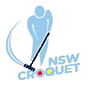 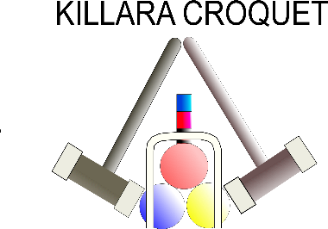 CNSW ASSOCIATION CROQUETBRONZE SINGLES TOURNAMENT2021Open to Handicaps 14-2018 point gamesOrdinary Level PlayGames will be double-banked 2 hrs. time limit per gameStarting time each day will be advised when the number of entries is knownMorning tea, and all-day tea and coffee will be provided.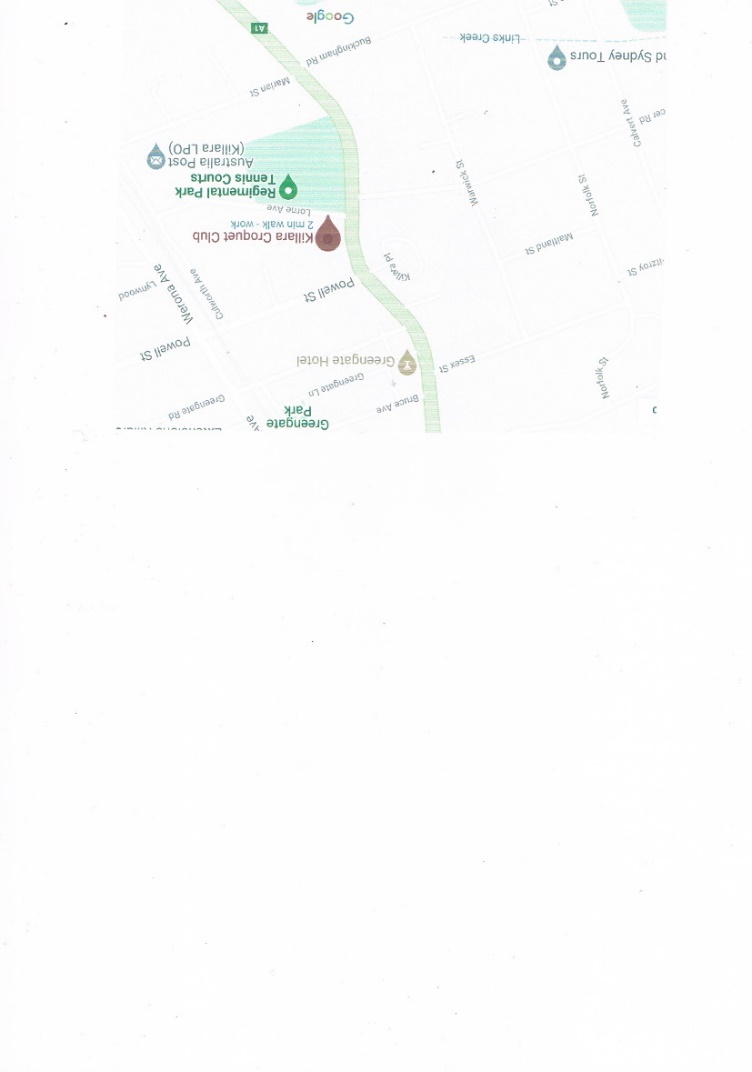 Killara Croquet Club is a 10-15 min. walk, uphill, from Killara Station.Parking is available in Lorne Avenue (with some time restrictions), also in Killara Station Carpark ($5 per day) or in Spencer Road.